Pracovní list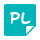 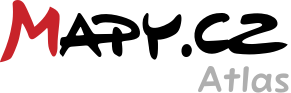 Jak je velká… Ukrajina?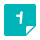 ZJISTI a zapiš počet obyvatel u následujících ukrajinských měst (mapa Zalidnění v atlas.mapy.cz), volitelně: do tabulky doplň geografický prvek (nížina / vysočina / řeka / pobřeží moře), který charakterizuje jeho polohu (minimálně obecně, optimálně i jméno):💡Tip: Počet obyvatel MĚSTA zjistíš nejrychleji v Atlasu v mapě Zalidnění přejetím kurzorem nad městem.SROVNEJ vybraná ukrajinská města podle počtu obyvatel, seřaď a zapiš je do prvního sloupečku v tabulce od nejlidnatějšího. Pro lepší práci s velkými čísly doplň do vedlejšího sloupečku počet obyvatel v milionech, zaokrouhlený na dvě desetinná místa (př.: Charkov - 1,45 mil.):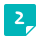 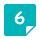 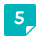 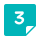 ZJISTI (mapa Zalidnění v atlas.mapy.cz) ke každému níže uvedenému evropskému městu počet obyvatel a PŘIŘAĎ ho k ukrajinskému městu, kterému se svým počtem obyvatel nejvíce podobá:Alternativně: najdi v mapě svá města, která se počtem obyv. podobají těm ukrajinským. Kdo se trefil nejblíže?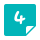 Kolik měst na Ukrajině je větších nebo podobně velkých jako Praha?DOPLŇ do tabulky názvy států, ve kterých města leží, a poznamenej, jestli se jedná o hlavní města. Dokážeš to bez mapy? Výsledek můžeš ověřit v mapě Státy a území v atlas.mapy.cz.Zjisti počet obyvatel států v tabulce + Ukrajiny a Česka a doplň údaje do tabulky (v mil., zaokrouhli). 💡Tip: Počet obyvatel STÁTU zjistíš nejrychleji v Atlasu v mapě Státy a území kliknutím na stát v mapě, nebo hledáním státu podle názvu (v kterékoli mapě). Údaj potom najdeš v informacích o státu, které jsou zobrazeny v pravém panelu.Zodpověz otázky:Který ze států má nejvíce obyvatel a který naopak nejméně? Který stát se svým počtem obyvatel nejvíce blíží: a) Ukrajině, b) České republice?Kolikrát méně/více obyvatel žije na Ukrajině, než v Česku?MěstoPočet obyvatelPoloha (geografický prvek)Příklad: Charkov1 448 600nížina (Dněperská n.)Dněpr (Dnipro)DoněckKyjevKryvyj Rih	OděsaLvovMykolajivUkrajinská městapodle velikostiPočet obyvatelv mil.Podobnéevropské městoPočet obyvatelv mil.Hlavní?StátPočet obyvatelv mil.Ukrajinská městapodle velikostiPočet obyvatelv mil.Podobnéevropské městoPočet obyvatelv mil.Hlavní?StátPočet obyvatelv mil.UkrajinaČeskoBirminghamMnichovVilniusOsloBruselŘímAthényLodž